           REPUBLIKA HRVATSKA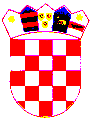 SPLITSKO-DALMATINSKA ŽUPANIJA                      GRAD OMIŠ                    GradonačelnikKLASA: 604-01/21-01/02URBROJ: 2155/01-02-21-01 Omiš, 28. listopada 2021. g. Na temelju odredbi čl. 39. Statuta Grada Omiša (“Službeni glasnik Grada Omiša” br. 4/09, 9/10, 2/13, 10/13, 1/18, 8/18 i 2/21) i Odluke o socijalnoj skrbi Grada Omiša („Službeni glasnik Grada Omiša br. 1/17, 1/18, 7/19 i 3A/21) gradonačelnik Grada Omiša dana 28. listopada 2021. godine donosi        P R A V I L Ao dodjeli novčanih potpora učenicima i studentima slabijeg imovnog stanja, bez roditeljaili s posebnim potrebama s područja Grada OmišaČlanak 1.Grad Omiš odobrava dodjelu novčanih potpora redovnim učenicima srednjih škola i redovnim studentima dodiplomskih studija (stručni studiji, specijalistički diplomski stručni studiji, preddiplomski sveučilišni studiji, integrirani preddiplomski i diplomski sveučilišni studiji te diplomski studiji) u Republici Hrvatskoj koji su slabijeg imovnog stanja ili su bez oba roditelja ili su osobe s posebnim potrebama.Učenicima  i studentima slabijeg imovnog stanja razumijevaju se osobe koje žive u obitelji čiji mjesečni prosjek oporezivih primanja u prethodnoj godini po osobi/članu kućanstva iznosi do tri osnovice na temelju koje se izračunava iznos drugih prava iz sustava socijalne skrbi sukladno čl. 27. st.2. Zakona o socijalnoj skrbi (Narodne novine br. 157/13, 152/14, 99/15, 52/16, 16/17, 130/17, 98/19, 64/20 i 138/20) te Odluke Vlade Republike Hrvatske o osnovici za izračun iznosa drugih prava iz sustava socijalne skrbi (Narodne novine br. 114/14).Učenici i studenti bez oba roditelja razumijevaju se osobe kojima su roditelji nepoznati, umrli, nestali, proglašeni poslovno nesposobnima ili su nesposobni za samostalan život i rad.Učenici  i studenti s posebnim potrebama su potpuno slijepe, gluhonijeme ili nepokretne osobe s rješenjem nadležnog tijela o statusu osoba s posebnim potrebama.Potpore se odobravaju onim učenicima i studentima koji su državljani Republike Hrvatske, čiji roditelji/staratelji imaju prebivalište na području Grada Omiša.Potpore se odobravaju i onim učenicima i studentima koji su državljani Republike Hrvatske, a koji su osnovali vlastitu obitelj, te oba supružnika imaju prebivalište na području Grada Omiša.Za punoljetne osobe bez oba roditelja mjerodavno je prebivalište takve osobe.Potpore se odobravaju za tekuću školsku/akademsku godinu.Članak 2.U svakoj školskoj/akademskoj godini dodjeljuje se ukupno 36 potpora  i to 18 potpora na listi za učenike srednjih škola  i 18 potpora na listi za studente dodiplomskih studija u Republici Hrvatskoj.U svakoj školskoj/akademskoj godini dodjeljuje se i potreban broj potpora na listi osoba bez oba roditelja i na listi za osobe s posebnim potrebama.Na natječaju ne mogu sudjelovati osobe koje se dodatno ili izvanredno obrazuju uz rad i za vlastite potrebe, te osobe koje primaju stipendiju ili drugu sličnu novčanu potporu.   Članak 3.Sve srednje škole (gimnazije, strukovne  i umjetničke)  i studiji (sveučilišta, veleučilišta, visoke škole i visoke privatne škole s pravom javnosti) u Republici Hrvatskoj u pravilu se tretiraju na jednak način, pa se na natječaj za dodjelu potpora mogu prijaviti svi redovni učenici i studenti koji ispunjavaju ostale uvjete iz odredbi ovih Pravila.Članak 4.Za dodjelu potpora gradonačelnik Grada Omiša raspisuje natječaj o kojem se javnost obavještava putem oglasne ploče i službenih mrežnih stranica Grada Omiša www.omis.hr  i www.facebook.com/officialomis/ u pravilu  neposredno nakon početka nastavne godine.  Tekst natječaja obavezno sadrži:-   vrstu potpora;-   broj predviđenih potpora;-   opće uvjete i kriterije;-   traženu dokumentaciju;-   rok za podnošenje prijava;-   naziv i adresu primatelja prijava.   Članak 5.Prijava se podnosi u roku propisanom natječajem na adresu: Grad Omiš, Trg kralja Tomislava 5/I, 21310 Omiš.Prijava se podnosi na propisanom obrascu i sadrži:  -  ime i prezime te adresu i OIB pristupnika;   -  potpis jednog roditelja/staratelja za malodobnog pristupnika;  -  IBAN broj tekućeg ili zaštićenog tekućeg računa u poslovnoj banci na koji će se doznačavati       odobrena potpora  -  izjave:                - da prihvaća sva prava i obveze iz Pravila o dodjeli novčanih potpora;                - da su svi podaci izneseni u obrascu prijave istiniti                - da ne prima stipendiju ili drugu sličnu potporu;                - da će po pozivu dostaviti na uvid izvornik tražene isprave;                 - da je suglasan/a s prikupljanjem, obradom i korištenjem iskazanih osobnih podataka, a                   osobito za javnu objavu imena i prezimena korisnika potpore u sadržaju Odluke o                   dodjeli potpora      -   priloge:potvrdu obrazovne ustanove na području Republike Hrvatske o redovnom upisu u odgovarajući razred/godinu;obostranu presliku osobnih iskaznica za roditelje/staratelje, odnosno pristupnika bez oba roditelja, odnosno oba supružnika iz vlastite (uže) obitelji učenika/studenta   sastav kućanstva;potvrdu Porezne uprave o visini dohotka i primitaka za prethodnu  godinu svih članova kućanstva;dokaz da je pristupnik bez roditelja, odnosno dokaz o posebnim potrebama.   Nepravodobne i nepotpune prijave neće se uzeti u razmatranje.Članak 6.Osnovni kriterij za dodjelu potpora po redu prvenstva je slabije imovinsko stanje pristupnika.Osobe bez oba roditelja i one s posebnim potrebama  ne podliježu kriteriju iz prethodnog stavka.Imovinsko stanje se utvrđuje kao mjesečni prosjek ostvarenog dohotka (razlika dohotka te poreza i prireza) po članu kućanstva na temelju Potvrde o visini dohotka i primitaka Porezne uprave.U prihode iz stavka 3. ovog članka ne ulaze primanja s osnova mjera iz socijalne skrbi.  Članak 7.Na temelju podataka iz prethodnog članka sastavlja se lista prvenstva.Nacrt liste sastavlja Upravni odjel za gospodarstvo i društvene djelatnosti Grada Omiša te istu dostavlja gradonačelniku Grada Omiša na utvrđivanje.Članak 8.Odluku o dodjeli potpora donosi gradonačelnik Grada Omiša najkasnije u roku od 30 dana od zadnjeg dana podnošenja prijava o čemu se pristupnici obavještavaju putem službenih mrežnih stranica Grada Omiša www.omis.hr i www.facebook.com/officialomis/.Na odluku o dodjeli potpora pristupnik može podnijeti pisani i obrazloženi prigovor gradonačelniku Grada Omiša u roku od 8 dana od dana objave odluke na službenim mrežnim stranicama Grada Omiša. Odluka o prigovoru je konačna.Članak 9.Visina mjesečne potpore iznosi za učenike 500,00 kn i za studente 700,00 kn.Potpore će se isplaćivati tijekom jedne školske/akademske godine za učenike srednjih škola u vremenu od 1. rujna kalendarske godine u kojoj se natječaj raspisuje pa do 30. lipnja iduće kalendarske godine, a za studente u vremenu od 1. listopada kalendarske godine u kojoj se natječaj raspisuje pa do 30. rujna iduće kalendarske godine.     Isplate potpora vrši Odsjek za proračun i računovodstvo Grada Omiša mjesečno za prethodni mjesec na teret sredstava proračuna  Grada Omiša namijenjenih potporama učenicima i studentima s otežanim uvjetima školovanja.Članak 10.Učenik/student gubi pravo na daljnju isplatu odobrene naknade ako isti prekine školovanje ili on odnosno njegovi roditelji/staratelji promijene prebivalište tijekom vremena za koje je potpora dodijeljena ili ako ostvari sličnu naknadu po drugoj osnovi.O svim promjenama u svezi s ostvarivanjem prava prema ovim Pravilima, učenik/student dužan je u roku 8 dana izvijestiti davatelja potpore.U slučaju iz prethodnog dijela ovog članka upražnjena mjesta na listi za dodjelu potpora preuzimaju pristupnici koji u prvom dijelu postupka nisu stekli pravo na potporu, a prema redoslijedu s odgovarajuće bodovne liste. Tako ostvarena nagrada prima se od mjeseca u kojem se dogodila promjena pa do isteka rokova po članku 10. ovog Pravilnika.Ako dva ili više pristupnika na nekoj listi imaju jednak iznos cenzusa na pragu za primanje potpora u slučaju upražnjenog mjesta pod okolnostima iz ovog članka, prednost ima pristupnik koji je upisan u viši razred škole/godinu studija.Članak 11.Gradonačelnik Grada Omiša zadržava pravo povući natječaj i ne donijeti odluku za dodjelu potpora,  ako najkasnije do dana nastupa konačnosti odluke o dodjeli potpora utvrdi da bi iz bilo kojeg razloga primjenom ovih Pravila i provedenog postupka došlo do sumnje u ravnopravni tretman  sudionika ili da se ovim aktom i provedenim postupkom u očekivanoj mjeri ne ostvaruju ciljevi socijalne politike Grada Omiša.   Članak 12.Stupanjem na snagu ovih Pravila prestaju Pravila o dodjeli novčanih potpora učenicima i studentima slabijeg imovnog stanja ili s posebnim potrebama s područja Grada Omiša pod KLASA: 604-01/18-01/04, URBROJ: 2155/01-02-18-1 od 25. rujna 2018. g. Ova Pravila stupaju na snagu danom donošenja i objavljuju se na oglasnoj ploči, službenim mrežnim stranicama Grada Omiša www.omis.hr i www.facebook.com/officialomis/ te u “Službenom glasniku Grada Omiša”.        GRADONAČELNIK                                                                                                                 Ivo Tomasović, dipl.oec.,v.r. DOSTAVITI:Oglasna ploča Grada Omiša,Službene mrežne stranice Grada Omiša, www.omis.hr i www.facebook.com/officialomis/, Službeni glasnik Grada Omiša,Pismohrana /04/.